22.06.2020r.Topic: Utrwalenie wiadomości z działu 7.Proszę o wykonanie poniższych ćwiczeń.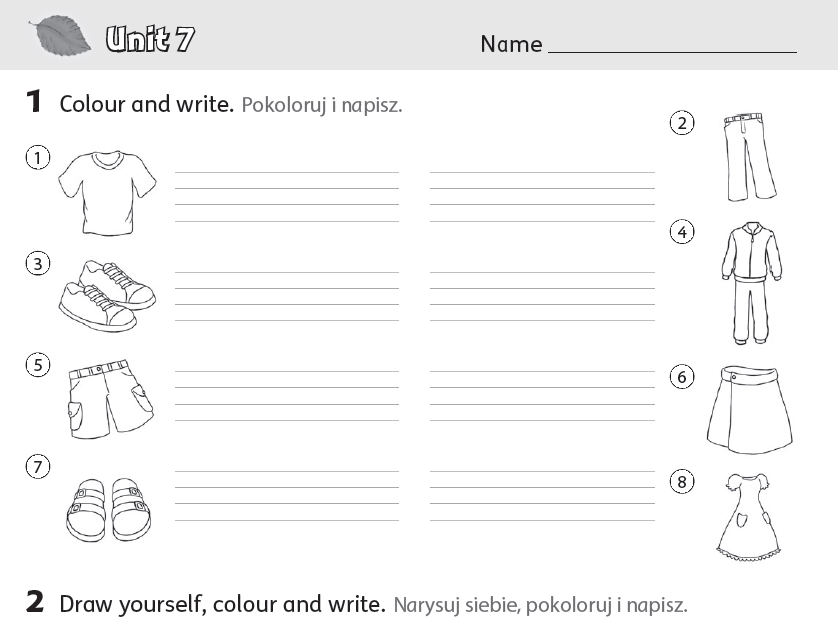 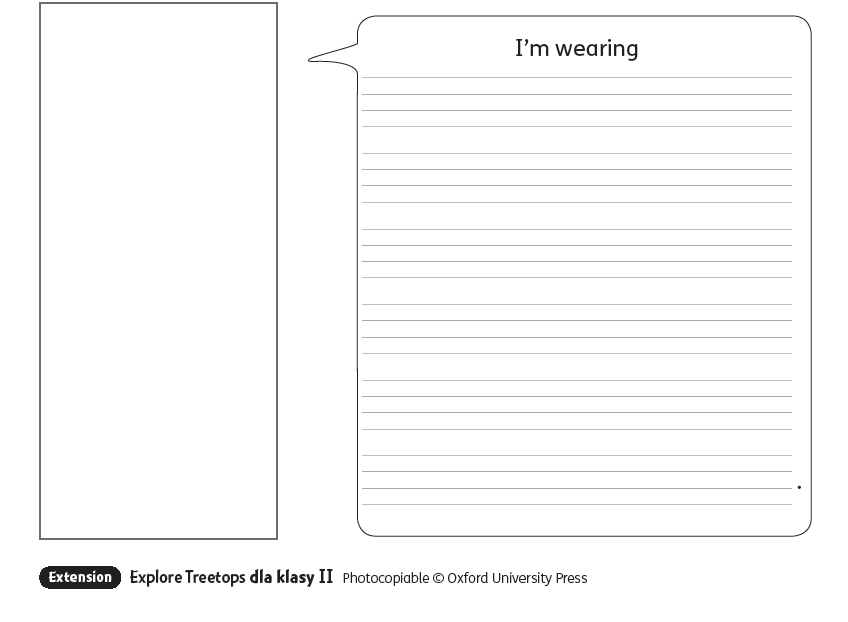 